Профилактические обходы заброшенных зданий.Несмотря на приход календарной весны, за окном по-прежнему минусовая температура. А значит, велика вероятность возникновения пожаров в заброшенных зданиях и постройках, которых немало в Выборгском районе, ведь такие здания часто становятся местом обитания лиц без определенного места жительства. Часто бродяги забираются в них, чтобы согреться, разводят костры, в результате чего может произойти пожар.С целью предотвращения подобных возгораний сотрудники ОНДПР Выборгского района на регулярной основе проводят профилактические рейды по бесхозным и заброшенным строениям района.Следует отметить большой объем работы, проделанной администрацией Выборгского района, по ограничению доступа в такие здания и их консервации. Немалую роль в этом сыграло постоянное своевременное информирование администрации со стороны ОНДПР Выборгского района. 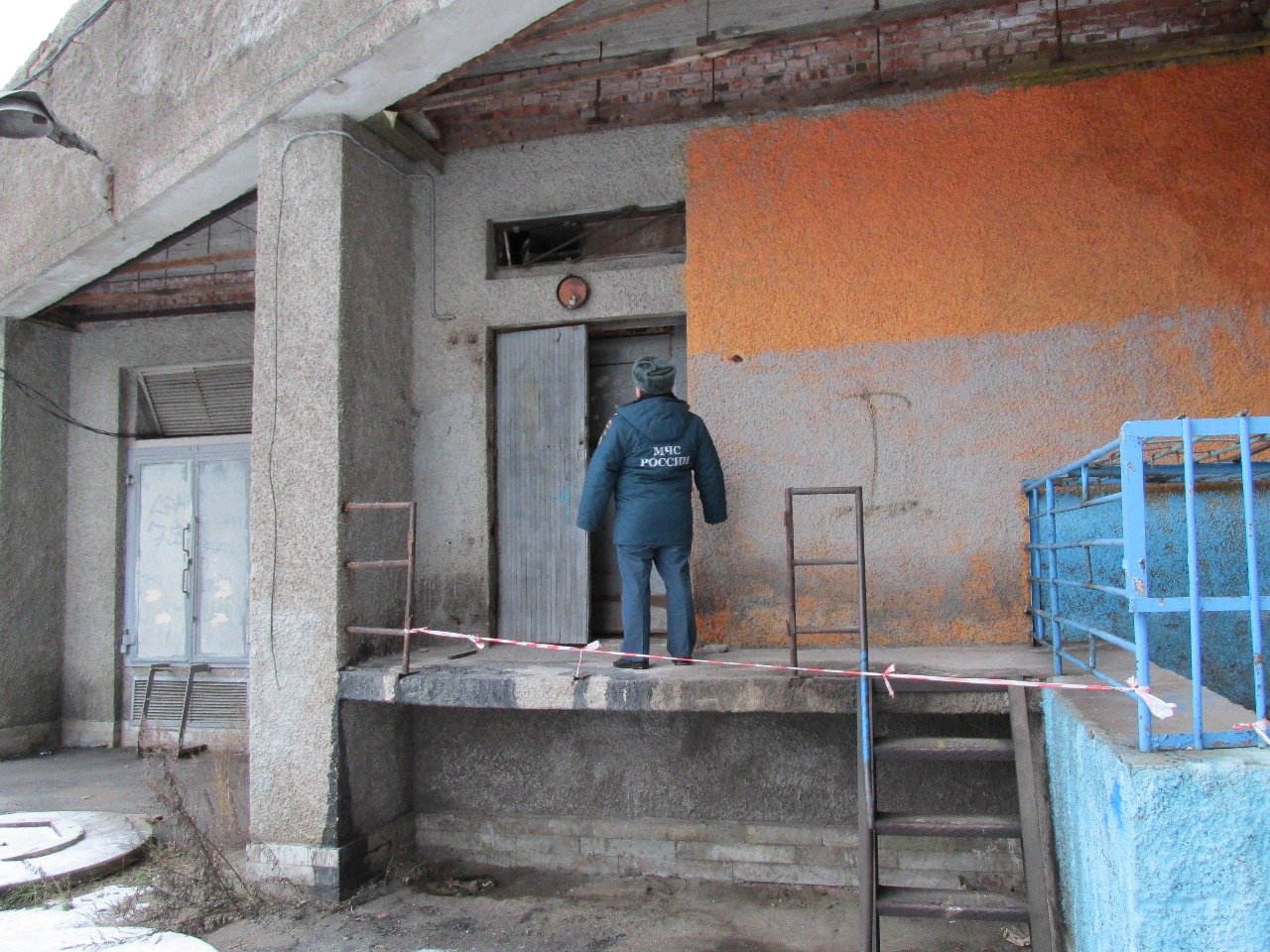 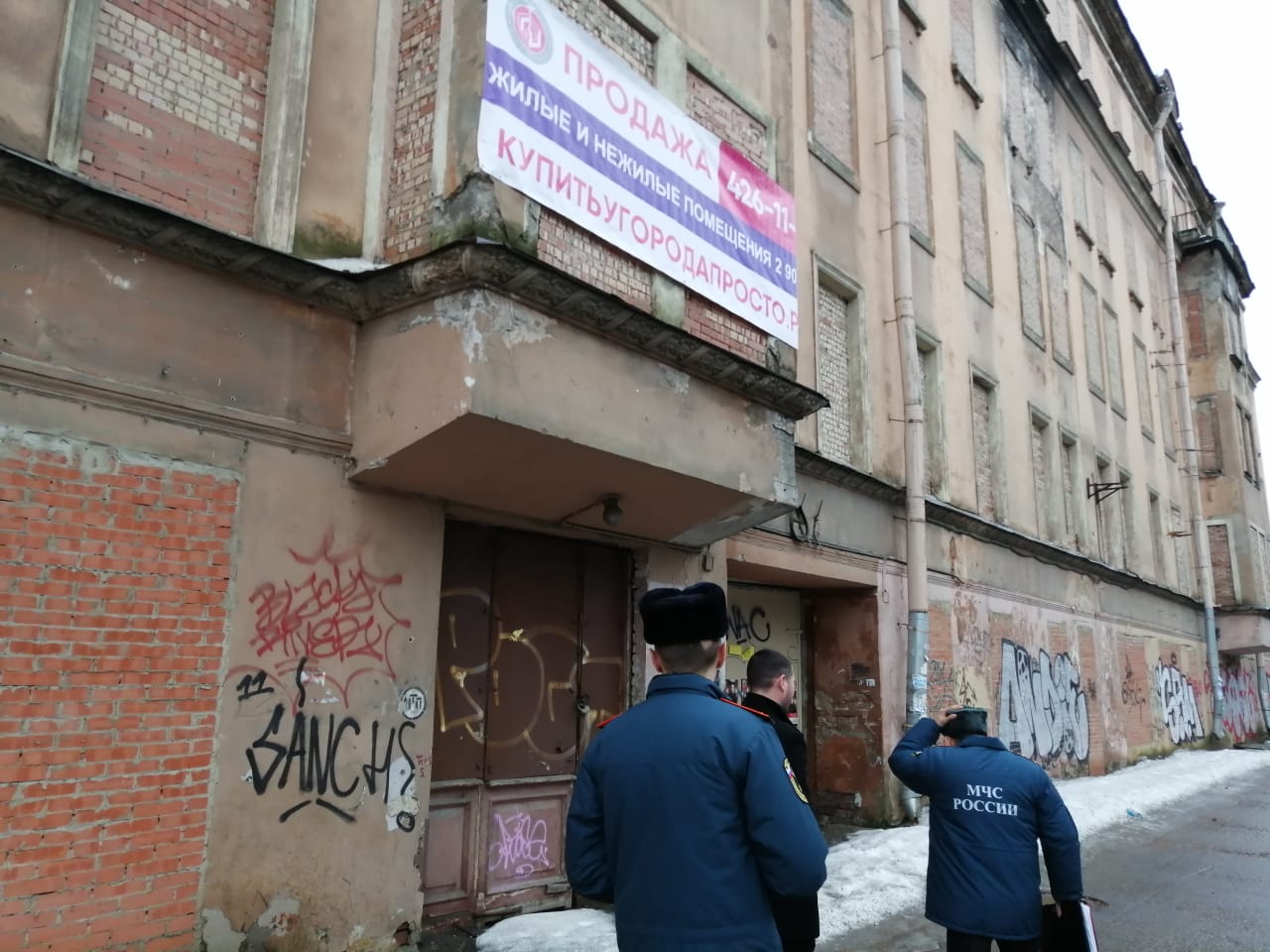 